       REPUBLIKA HRVATSKA – REPUBBLICA DI CROAZIA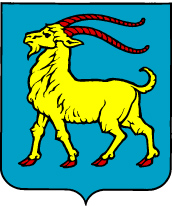 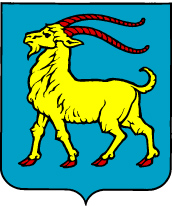 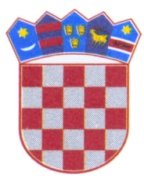 ISTARSKA ŽUPANIJA – REGIONE ISTRIANAUpravni odjel za talijansku nacionalnu zajednicu i druge etničke skupineAssessorato amministrativo alla Comunità Nazionale Italiana e gli altri gruppi etniciJAVNI NATJEČAJza financiranje kulturno umjetničkih projekata/programa udruga nacionalnih manjina i drugih neprofitnih organizacija Istarske županije – Regione Istriana za 2022. godinuUpute za prijavitelje                 Datum raspisivanja natječaja: 10. siječnja 2022. godine                 Rok za dostavu prijava: 9. veljače 2022. godineSADRŽAJJAVNI NATJEČAJ ZA FINANCIRANJE KULTURNO UMJETNIČKIH PROJEKATA/PROGRAMA UDRUGA I DRUGIH NEPROFITNIH ORGANIZACIJA ISTARSKE ŽUPANIJE – REGIONE ISTRIANA ZA 2022. GODINU OPIS PROBLEMA ČIJEM SE RJEŠAVANJU ŽELI DOPRINIJETI OVIM NATJEČAJEM....................................................................................................................CILJEVI NATJEČAJA I PRIORITETI ZA DODJELU BESPOVRATNIH SREDSTAVA......................................................................................................................PLANIRANI IZNOSI I UKUPNA VRIJEDNOST NATJEČAJA............................................FORMALNI UVJETI NATJEČAJA..........................................................................................Prihvatljivi prijavitelji i drugo...................................................................................Prihvatljivi prijavitelji: Tko može podnijeti prijavu?.........................................Prihvatljivi  partneri na projektu/programu.....................................................Prihvatljive aktivnosti koje će se financirati ovim natječajem......................... Prihvatljivi troškovi koji će se financirati ovim natječajem..............................Kako se prijaviti?Sadržaj prijavnih obrazaca ...........................................................................   Način i rok za slanje prijave ..........................................................................Kome se obratiti ukoliko imate pitanja?.........................................................Postupak administrativne provjere prijave..............................................................Ispravak ili dopuna prijave u slučaju manjih nedostataka..............................Prigovor protiv odluke o neispunjavanju propisanih (formalnih) uvjeta natječaja.........................................................................................................STRUČNA OCJENA KVALITETE PRIJAVLJENOG PROJEKTA/PROGRAMA......................Postupak stručne ocjene projekta/programa..................................................................Donošenje odluke o dodjeli financijskih sredstava.........................................................Prigovor protiv odluke o dodjeli financijskih sredstava....................................................POSTUPAK UGOVARANJA PROVEDBE PROJEKTA/PROGRAMA.......................................PRAĆENJE PROVEDBE ODOBRENIH PROJEKATA/PROGRAMA..........................................OKVIRNI KALENDAR PROVEDBE NATJEČAJNOG POSTUPKA..............................................POPIS NATJEČAJNE DOKUMENTACIJE....................................................................................JAVNI NATJEČAJ ZA FINANCIRANJE KULTURNO UMJETNIČKIH PROJEKATA/PROGRAMA UDRUGA NACIONALNIH MANJINA I DRUGIH NEPROFITNIH ORGANIZACIJA ISTARSKE ŽUPANIJE – REGIONE ISTRIANA ZA 2022. GODINU Ustavnim zakonom o pravima nacionalnih manjina („Narodne Novine“ br. 155/02., 47/10., 80/10. i 93/11.) (u daljnjem tekstu: Zakon) propisano je da Republika Hrvatska osigurava ostvarivanje posebnih prava i sloboda pripadnika nacionalnih manjina koji oni uživaju pojedinačno ili zajedno s drugim osobama koje pripadaju istoj nacionalnoj manjini naročito kulturna autonomija održavanjem, razvojem i iskazivanjem vlastite kulture, te očuvanja i zaštite svojih kulturnih dobara i tradicije.Natječajni postupak se provodi sukladno Ustavnom Zakonu o pravima nacionalnih manjina („Narodne Novine“ br. 155/02., 47/10., 80/10. i 93/11.), članka 6. stavka 1. Uredbe o kriterijima, mjerilima i postupcima financiranja i ugovaranja programa i projekata od interesa za opće dobro koje provode udruge („Narodne novine“ br. 26/15.), članka 19. Pravilnika o financiranju programa i projekata od interesa za opće dobro koje provode udruge na području Istarske županije („Službene novine“ br. 16/2015.) i Odluke o načinu raspodjele raspoloživih sredstava iz Proračuna Istarske županije za 2022. godinu namijenjenih financiranju programa i projekata udruga nacionalnih manjina.OPĆI CILJ NATJEČAJA: Pružanje potpore županijskim udrugama, zajednicama, društvima, kulturnim društvima i drugim organizacijama civilnog društva čije aktivnosti doprinose razvitku multikulturalnosti na području Istarske županije – Regione Istriana.POSEBNI CILJEVI  NATJEČAJA:Povećati učinkovitost i sposobnost udruga nacionalnih manjina koje su programski usmjerene na očuvanje i valorizaciju kulturne baštine nacionalnih manjina na području Istarske županije – Regione Istriana, kroz financiranje njihovih kulturno umjetničkih projekata/programa iz sljedećih prioritetnih područja:              a) očuvanje i valorizacija kulturne baštine nacionalnih manjinab) obilježavanje značajnih obljetnica nacionalnih manjinaPRIORITETI ZA DODJELU BESPOVRATNIH SREDSTAVAU Proračunu Istarske županije – Regione Istriana za 2022. godinu osigurati će se financijska sredstva prioritetno za kulturno umjetničke projekte/programe udruga nacionalnih manjina koji:su od posebnog interesa i značaja za razvitak multikulturalnosti, jačanje identiteta i posebnosti Istarske županije – Regione Istriana,se provode u kontinuitetu (nastavak financiranja višegodišnjih projekata/programa koji su uspješno ocijenjeni i odabrani u prethodnoj godini i čije su aktivnosti uspješno izvršene te se prijavljuju za nastavak financiranja u 2022. godini),su podržani  financijskim sredstvima iz drugih izvora (vlastita sredstva, sponzorska sredstva, državna sredstva, sredstva jedinica lokalne samouprave, sredstva međunarodnih fondova i drugo) te oni koje Istarska županija – Regione Istriana koordinirano financira s drugim subjektima (državna tijela, jedinice lokalne samouprave, međunarodni fondovi i drugo),čuvaju i valoriziraju kulturnu baštinu i tradiciju nacionalnih manjina i obilježavaju važne obljetnice.Ukupno planirana vrijednost Natječaja  iznosi 263.000,00 kuna.Najmanji iznos financijskih sredstava koji se može prijaviti i ugovoriti po pojedinom projektu/programu je 3.000,00 kuna, a najveći iznos po pojedinom projektu/programu je 25.000,00 kuna.Očekivani broj pojedinačnih projekata/programa koji će se financirati je 48.FORMALNI UVJETI NATJEČAJAPrihvatljivi prijavitelji: Tko može podnijeti prijavu?Na ovaj Natječaj se mogu prijaviti županijske udruge (zajednice, društva, kulturna društva) i druge organizacije civilnoga društva – u daljnjem tekstu: udruge, koje su programski usmjerene na očuvanje i valorizaciju kulturne baštine nacionalnih manjina koje djeluju na području Istarske županije – Regione Istriana.Prihvatljivim prijaviteljima smatra se udruga koja udovoljava sljedećim propisanim (formalnim) uvjetima natječaja:upisana je u Registar udruga ili drugi odgovarajući registar,upisana je u Registar neprofitnih organizacija,svojim statutom se opredijelila za obavljanje djelatnosti i aktivnosti koje su predmet financiranja sukladno ovom Natječaju i kojima se promiču uvjerenja i ciljevi koji nisu u suprotnosti s Ustavom i zakonom,ima uredno ispunjene obveze iz svih prethodno sklopljenih ugovora o financiranju iz proračuna Istarske županije – Regione Istriana i drugih javnih izvora,nema dugovanja s osnova plaćanja doprinosa za mirovinsko i zdravstveno osiguranje i plaćanja poreza te drugih davanja prema državnom proračunu, proračunu Istarske županije – Regione Istriana i proračunu jedinice lokalne samouprave,protiv korisnika financiranja, odnosno osobe ovlaštene za zastupanje udruge i voditelja projekta/programa ne vodi se kazneni postupak i nije pravomoćno osuđen/a za prekršaj određen člankom 48. st. 2. alinejom c) Uredbe o kriterijima, mjerilima i postupcima financiranja i ugovaranja programa i projekata od interesa za opće dobro koje provode udruge („Narodne novine“ br. 26/15.), odnosno pravomoćno osuđen/a za počinjenje kaznenog djela određenog člankom 48. stavkom 2. alinejom d) Uredbe,ima uspostavljen model dobrog financijskog upravljanja i kontrola te način sprječavanja sukoba interesa pri raspolaganju javnim sredstvima,ima utvrđen način javnog objavljivanja programskog i financijskog izvješća o radu za proteklu godinu (mrežne stranice udruge ili drugi prikladan način), ima uređen sustav prikupljanja članarina i uredno predaje sva izvješća prema Istarskoj županiji – Regione Istriana i drugim institucijama,ima zadovoljavajuće organizacijske kapacitete i ljudske resurse za provedbu projekta/programa. Pravo prijave po ovom Natječaju nemaju:ogranci, podružnice i slični ustrojstveni oblici udruga koji nisu registrirani sukladno Zakonu o udrugama kao pravne osobe,udruge koje nisu upisane u Registar neprofitnih organizacija,udruge čiji rad/djelatnost nije vezana uz prioritetna područja nacionalnih manjina utvrđena ovim Natječajem,udruge koje su u stečaju,udruge koje su nenamjenski trošile prethodno dodijeljena sredstva iz javnih izvora (takve udruge nemaju pravo prijave na Natječaj sljedeće dvije godine računajući od godine u kojoj su provodile projekt za kojeg je utvrđeno nenamjensko trošenje),udruge koje nisu ispunile obveze vezane uz plaćanje doprinosa i/ili poreza,udruge čiji je jedan od osnivača politička stranka.Na ovaj Natječaj udruga može prijaviti više projekata/programa po svakom prioritetnom području koji je naveden u Natječaju.Ako prijavitelj podnese više prijava projekata/programa koje udovoljavaju formalnim uvjetima Natječaja i prihvatljive su za financiranje, za potpisivanje Ugovora biti će odabrane prijave s većim brojem bodova.Davatelj financijskih sredstava može  s istom udrugom ugovoriti ukupno najviše do četiri projekta/programa,  na razdoblje provedbe od 12 mjeseci (od  01. siječnja do 31. prosinca 2022. godine).Ista udruga može biti partner na više projekata/programa unutar prioritetnih područja nacionalnih manjina navedenih u točki 2. Natječaja.Prijavitelj može istovremeno biti partner u drugoj prijavi ili prijavama.Prihvatljivi partneri na projektu/programuPrijavitelj može djelovati samostalno ili u partnerstvu s najmanje jednom udrugom, ustanovom registriranom za obavljanje djelatnosti iz područja nacionalnih manjina ili fizičkom osobom.Ukoliko je partner udruga ista mora udovoljiti svim uvjetima prihvatljivosti iz točke 2.1.1. ovih Uputa.Prijavitelj  prijavi obvezno prilaže popunjenu, potpisom odgovorne osobe te pečatom ovjerenu Izjavu o partnerstvu.Izjavu popunjava i potpisuje svaki od partnera pojedinačno te se ista dostavlja u izvorniku.Prihvatljive aktivnosti koje će se financirati ovim NatječajemPlanirano trajanje financijske potpore udrugama koje prijave projekt/program po ovom Natječaju je 12 mjeseci (od 01.01. do 31.12.2022. godine).Istarska županija – Regione Istriana će su/financirati projektne aktivnosti koje se provode na njenom području.Prihvatljive  aktivnosti su:projektne i programske aktivnosti udruga od interesa za razvitak multikulturalnosti na području Istarske županije – Regione Istriana,aktivnosti  usmjerene na zaštitu i očuvanje kulturne baštine nacionalnih manjina, aktivnosti usmjerene na međunarodnu kulturnu suradnju,aktivnosti usmjerene na obilježavanje vjerskih praznika nacionalnih manjina,aktivnosti usmjerene na kulturni amaterizam nacionalnih manjina,aktivnosti usmjerene na obilježavanje značajnih obljetnica.Popis unaprijed navedenih aktivnosti nije konačan te će se odgovarajuće aktivnosti koje doprinose ostvarenju općih i posebnih ciljeva Natječaja, a koje nisu navedene u popisu, također uzeti u obzir za su/financiranje.Pri provedbi projektnih aktivnosti prijavitelj mora osigurati poštovanje načela jednakih mogućnosti, ravnopravnosti spolova i nediskriminacije te razvijati aktivnosti u skladu s potrebama u zajednici.Aktivnosti koje nisu prihvatljive za su/financiranje:U okviru projekta/programa nisu prihvatljive aktivnosti od kojih isključivu korist imaju voditelji projekta/programa, manji broj članova udruge ili s njima povezani subjekti te aktivnosti koje nisu u skladu s Natječajem.Bez obzira na kvalitetu prijavljenog projekta/programa Istarska županija – Regione Istriana neće financirati aktivnosti koje se već financiraju iz nekog javnog izvora i po posebnim propisima – kada je u pitanju ista aktivnost, koja se provodi na istom području, u isto vrijeme i za iste korisnike, osim ako se ne radi o koordiniranom sufinanciranju iz više različitih izvora (zabrana dvostrukog financiranja).Prihvatljivi troškovi koji će se financirati ovim NatječajemSredstvima ovog Natječaja mogu se su/financirati samo stvarni i prihvatljivi troškovi, nastali provođenjem projektnih/programskih aktivnosti u vremenskom razdoblju naznačenom u Natječaju i ovim Uputama.Prilikom procjene projekta/programa ocjenjivat će se potreba naznačenih troškova u odnosu na planirane aktivnosti kao i realnost visine navedenih troškova.Prihvatljivi troškovi su troškovi koje je imao korisnik financiranja, a koji ispunjavaju sve sljedeće kriterije:nastali su za vrijeme razdoblja provedbe programa ili projekta u skladu s Ugovorom, osim troškova koji se odnose na završne izvještaje, troškova revizije i troškova vrednovanja, a plaćeni su do datuma odobravanja završnog izvještaja. Postupci javne nabave za robe, usluge ili radove mogu započeti prije početka provedbenog razdoblja, ali ugovori ne mogu biti sklopljeni prije prvog dana razdoblja provedbe ugovora,moraju biti navedeni u ukupnom predviđenom proračunu projekta ili programa,nužni su za provođenje programa ili projekta koji je predmetom dodjele financijskih sredstava,mogu biti identificirani i provjereni i koji su računovodstveno evidentirani kod korisnika financiranja prema važećim propisima o računovodstvu neprofitnih organizacija,trebaju biti umjereni, opravdani i usuglašeni sa zahtjevima racionalnog financijskog upravljanja, osobito u odnosu na štedljivost i učinkovitost.U skladu s unaprijed navedenim opravdanim troškovima  i kada je to relevantno za poštivanje propisa o javnoj nabavi, opravdanim se smatraju sljedeći izravni troškovi udruge i njezinih partnera:troškovi zaposlenika angažiranih na programu ili projektu koji odgovaraju stvarnim izdacima za plaće te porezima i doprinosima iz plaće i drugim troškovima vezanim uz plaću, sukladno odredbama ovog Pravilnika i Uredbe,putni troškovi i troškovi dnevnica za zaposlenike i druge osobe koje sudjeluju u projektu ili programu, pod uvjetom da su u skladu s pravilima o visini iznosa za takve naknade za korisnike koji se financiraju iz sredstava državnog proračuna,troškovi kupnje ili iznajmljivanja opreme i materijala (novih ili rabljenih) namijenjenih isključivo za program ili projekt, te troškovi usluga pod uvjetom da su u skladu s tržišnim cijenama,troškovi potrošne robe,troškovi podugovaranja,troškovi koji izravno proistječu iz zahtjeva ugovora uključujući troškove financijskih usluga (informiranje, vrednovanje konkretno povezano s projektom, revizija, umnožavanje, osiguranje, itd.).Osim izravnih, korisniku sredstava se može odobriti i pokrivanje dijela neizravnih troškova kao što su: energija, voda, uredski materijal, sitan inventar, telefon, pošta i drugi indirektni troškovi koji nisu povezani s provedbom programa, u maksimalnom iznosu do 20% ukupnog odobrenog iznosa financiranja iz proračuna Županije.Neprihvatljivi troškovi projekta/programa smatraju se:dugovi i stavke za pokrivanje gubitaka ili dugova,dospjele kamate,stavke koje se već financiraju iz javnih izvora,kupovina zemljišta ili građevina, osim kada je to nužno za izravno provođenje projekta/programa, kada se vlasništvo mora prenijeti na udrugu i/ili partnere najkasnije po završetku projekta/programa,gubici na tečajnim razlikama,zajmovi trećim stranama.Sadržaj prijavnih obrazacaPrijave programa/projekata podnose se na odgovarajući obrazac prijavnice (za svako prioritetno područje iz točke 2. Natječaja izrađen je poseban obrazac prijavnice) koji su dostupni na mrežnim stranicama Istarske županije: www.istra-istria.hr Obrazac prijavnice čini cjelinu, a podijeljen je u tri dijela kako slijedi:Opći podaci o prijavitelju projekta/programa,Opisni dio obrasca projekta/programa,Proračun projekta/programa.Opisni dio obrasca projekta/programa sadrži podatke o partnerima te sadržaju projekta/programa koji se prijavljuje za su/financiranje.Obrasci u kojima nedostaju opći podaci o prijavitelju i podaci vezani uz sadržaj projekta neće biti uzeti u razmatranje.Proračun projekta/programa sadrži podatke o svim izravnim i neizravnim troškovima projekta/programa kao i o bespovratnim sredstvima koja se traže od Istarske županije – Regione Istriana.Proračun projekta mora biti ispunjen u potpunosti te se prijavnica u protivnom neće uzeti u razmatranje.Obrazac prijave potrebno je ispuniti na računalu. Rukom ispisani obrasci neće biti uzeti u razmatranje.Obrazac prijavnice u papirnatom obliku potpisuje osoba ovlaštena za zastupanje prijavitelja i voditelj projekta/programa te se ovjerava službenim pečatom prijavitelja.Pored navedenog obrasca prijavnice, prijavitelj je obvezan popuniti i ovjeriti potpisom osobe ovlaštene za zastupanje prijavitelja i službenim pečatom prijavitelja sljedeće obrasce:Obrazac Izjave o nepostojanju dvostrukog financiranja iObrazac Izjave o partnerstvu (ako je primjenjivo).Prijavnica i svi propisani obrasci mogu se ispunjavati na hrvatskom ili talijanskom jeziku.Istarska županija, kao voditelj obrade osobnih podatka, će s osobnim podacima fizičkih osoba (osobe ovlaštene za zastupanje udruga i drugih neprofitnih organizacija, voditelji projekata, fizičke osobe – partneri i dr.) postupati sukladno Općoj uredbi (EU) 2016/679 o zaštiti pojedinaca u vezi s obradom osobnih podataka i slobodnom kretanju takvih podatka, nacionalnim zakonom Republike Hrvatske temeljenom na predmetnoj Uredbi  uz primjenu odgovarajućih tehničkih i sigurnosnih mjera zaštite osobnih podataka od neovlaštenog pristupa, zlouporabe, otkrivanja, gubitka ili uništenja. Istarska županija čuva povjerljivost  osobnih podataka te omogućava pristup i priopćavanje osobnih podataka samo onim zaposlenicima kojima su isti potrebni radi provedbe poslovnih aktivnosti, a trećim osobama u slučajevima koji su izričito propisani zakonom, uključivši izvršitelje obrade u pojedinim procesima obrade, uz primjenu svih tehničkih i organizacijskih mjera zaštite podataka.2.2.2.       Način i rok za slanje prijavePrijavnicu je obvezno isprintati u jednom primjerku, ovjeriti naprijed navedenim potpisima i pečatom te sa svim obveznim prilozima (u jednom primjerku) poslati u zatvorenoj omotnici poštom, kurirom ili osobno uz napomenu (naziv natječaja – ne otvarati), na sljedeću adresu:ISTARSKA ŽUPANIJA – REGIONE ISTRIANAUPRAVNI ODJEL ZA TALIJANSKU NACIONALNU ZAJEDNICU I DRUGE ETNIČKE SKUPINE – ASSESSORATO AMMINISTRATIVO ALLA COMUNITÀ NAZIONALE ITALIANA E GLI ALTRI GRUPPI ETNICIObala A. Rismondo 2 – Riva A. Rismondo 252210 Rovinj – RovignoRok za prijavu na Natječaj je 9. veljače 2022. godine.  Smatrat će se da je Prijava  dostavljena u roku ako je prije isteka roka zaprimljena u Istarskoj županiji – Regione Istriana, Upravnom odjelu za talijansku nacionalnu zajednicu i druge etničke skupine – Assessorato amministrativo alla Comunità Nazionale Italiana e gli altri gruppi etnici, na gornjoj adresi. Ukoliko je prijava upućena poštom preporučeno ili predana ovlaštenom pružatelju poštanskih usluga, dan predaje pošti, odnosno ovlaštenom pružatelju poštanskih usluga, smatrat će se danom predaje Istarskoj županiji – Regione Istriana, Upravnom odjelu  za talijansku nacionalnu zajednicu i druge etničke skupine – Assessorato amministrativo alla Comunità Nazionale Italiana e gli altri gruppi etnici.Prijava se smatra potpunom ukoliko sadrži potpisane i ovjerene sve prijavne obrasce i obvezne priloge kako slijedi:Obrazac prijavnice,Obrazac Izjave o nepostojanju dvostrukog financiranja,Obrazac Izjave o partnerstvu (ako je primjenjivo),preslika Izvatka iz Registra udruga ili drugog odgovarajućeg registra (može ga zamijeniti i ispis elektronske stranice sa svim podacima udruge iz registra),preslika Izvatka iz Registra neprofitnih organizacija (može ga zamijeniti i ispis elektronske stranice sa svim podacima organizacije iz registra),preslika ovjerenog Statuta,ispunjen i ovjeren Obrazac Izjave o nepostojanju dvostrukog financiranja,ispunjen i ovjeren obrazac Izjave o partnerstvu (ako je primjenjivo),potvrda Porezne uprave o nepostojanju javnih dugovanja ne starija od 30 dana od dana objave Javnog natječaja (u izvorniku),uvjerenja nadležnog suda, ne starija od 6 mjeseci od dana objave Javnog natječaja, da se protiv osobe ovlaštene za zastupanje udruge i voditelja projekta/programa ne vodi kazneni postupak i da nisu pravomoćno osuđeni/e za prekršaj određen člankom 48. stavkom 2. alineja c) odnosno da nisu pravomoćno osuđeni/e za počinjenje kaznenog djela određenog člankom 48. stavkom 2. alinejom d) Uredbe o kriterijima, mjerilima  i postupcima financiranja i ugovaranja programa i projekata od interesa za opće dobro koje provode udruge („Narodne novine“ br. 26/15.) (u izvorniku).2.2.3.             Kome se obratiti ukoliko imate pitanja?Sva pitanja vezana uz Natječaj mogu se postavljati isključivo elektroničkim putem, slanjem upita na e-mail adresu: talz-nacm@istra-istria.hr i to najkasnije do 29. siječnja 2022. godine.Odgovori na pojedine upite dostavljati će se, u najkraćem mogućem roku, izravno na elektroničke adrese onih koji su pitanja postavili, a odgovori na najčešće postavljena pitanja objavit će se na web stranici: www.istra-istria.hr i to najkasnije 7 dana prije isteka Natječaja.U svrhu osiguranja ravnopravnosti svih potencijalnih prijavitelja, Istarska županija – Regione Istriana, kao davatelj financijskih sredstava, neće davati prethodna mišljenja o prihvatljivosti prijavitelja, partnera, aktivnosti ili troškova navedenih u prijavi.Po isteku roka za podnošenje prijava na Natječaj, Povjerenstvo za pripremu i provedbu natječajnog postupka te provjeru ispunjavanja propisanih (formalnih) uvjeta natječaja Upravnog odjela za talijansku nacionalnu zajednicu i druge etničke skupine Istarske županije – Assessorato amministrativo alla Comunità Nazionale Italiana e gli altri gruppi etnici della Regione Istriana (u daljnjem tekstu: Povjerenstvo) pristupit će postupku ocjene ispunjavanja propisanih (formalnih) uvjeta Natječaja, a sukladno odredbama  Pravilnika o financiranju programa i projekata od interesa za opće dobro koje provode udruge na području Istarske županije („Službene novine Istarske županije“ br. 16/15.) i Uredbe o kriterijima, mjerilima i postupcima financiranja i ugovaranja programa i projekata od interesa za opće dobro koje provode udruge („Narodne novine“ br. 26/15.) ( u daljnjem tekstu: Uredba). Naprijed navedeno Povjerenstvo ima tri člana kojima se imenuju i zamjenski članovi.Članove povjerenstva i zamjenske članove imenuje odlukom pročelnik Upravnog odjela za talijansku nacionalnu zajednicu i druge etničke skupine iz redova zaposlenika Županije.Povjerenstvo za pripremu i provedbu natječajnog postupka te provjeru ispunjavanja propisanih (formalnih) uvjeta natječaja osobito:utvrđuje da li je prijava zaprimljena u zatvorenoj omotnici,otvara prijave, evidentira ih i svakoj prijavi dodjeljuje evidencijski ili urudžbeni broj,utvrđuje da li je prijava dostavljena na pravi Natječaj i u zadanom roku,utvrđuje da li su dostavljeni, potpisani i ovjereni svi obvezni obrasci i ostali obvezni   prilozi utvrđeni Natječajem,utvrđuje da li su ispunjeni ostali formalni uvjeti Natječaja,utvrđuje da li je zatraženi iznos sredstava unutar financijskih pragova postavljenih u    Natječaju,ako je primjenjivo, utvrđuje da li je lokacija provedbe projekta prihvatljiva,ako je primjenjivo, utvrđuje da li su prijavitelj i partner prihvatljivi sukladno ovim Uputama za prijavitelje natječaja. Po upoznavanju s popisom udruga koje su podnijele prijavu po Natječaju članovi Povjerenstva potpisati će Izjavu o nepristranosti i povjerljivosti u cilju sprečavanja sukoba interesa u postupku dodjele financijskih sredstava, a sve sukladno članku 27. Uredbe.Ocjena ispunjavanja propisanih (formalnih) uvjeta Natječaja ne smije trajati duže od 7 dana od dana isteka roka za podnošenje prijava na Natječaj, nakon čega predsjednik/ca Povjerenstva donosi odluku koje se prijave upućuju u daljnju proceduru, odnosno stručno ocjenjivanje, a koje se odbacuju iz razloga ne ispunjavanja propisanih (formalnih) uvjeta Natječaja.2.3.1.            Ispravak ili dopuna prijave u slučaju manjih nedostatakaPrijavljeni projekt/program mora udovoljavati sljedećim formalnim uvjetima Natječaja:prijavnica sa traženim prilozima dostavljena je u zatvorenoj omotnicina omotnici je naznačen naziv Natječaja te na prednjoj strani omotnice postoji          naznaka „NE OTVARATI – PRIJAVA ZA JAVNI NATJEČAJ“,prijavnica je dostavljena na pravi Natječaj i u zadanom roku,prijavnica je dostavljena u papirnatom obliku te pisana na hrvatskom ili talijanskom    jeziku,zatraženi iznos sredstava je unutar financijskih pragova utvrđenih Natječajem,prijavitelj je prihvatljiv sukladno uvjetima propisanim ovim Uputama,partner/i je/su prihvatljiv/i sukladno uvjetima propisanim ovim Uputama (ako je   primjenjivo),propisani prijavni obrazac je dostavljen potpisan i ovjeren,uz proračunski dio prijavnog obrasca priloženi su dokumenti na osnovu kojih je isti utvrđen (ponude, izjave suradnika o cijeni koštanja njihovih usluga, procjene troškova i slično),obrazac Izjave o nepostojanju dvostrukog financiranja je dostavljen potpisan i ovjeren,obrazac Izjave o partnerstvu je dostavljen potpisan i ovjeren (ako je primjenjivo),dostavljena je preslika ovjerenog Statuta,dostavljena je preslika Izvatka iz Registra udruga ili drugog odgovarajućeg registra ili ispis elektronske stranice sa svim podacima udruge iz registra,dostavljena je preslika Izvatka iz Registra neprofitnih organizacija ili ispis elektronske stranice sa svim podacima organizacije iz registra,dostavljen je izvornik potvrde Porezne uprave o nepostojanju javnih dugovanja ne starija od 30 dana od dana objave Javnog natječaja, dostavljena su uvjerenja nadležnog suda, ne starija od 6 mjeseci od dana objave    Javnog natječaja, da se protiv osobe ovlaštene za zastupanje udruge i voditelja projekta/programa ne vodi kazneni postupak i da nisu pravomoćno osuđeni/e za prekršaj određen člankom 48. stavkom 2. alineja c) odnosno da nisu pravomoćno osuđeni/e za počinjenje kaznenog djela određenog člankom 48. stavkom 2. alinejom d) Uredbe o kriterijima, mjerilima  i postupcima financiranja i ugovaranja programa i projekata od interesa za opće dobro koje provode udruge („Narodne novine“ br. 26/15.) (u izvorniku).Ukoliko Povjerenstvo utvrdi da neka prijavnica ne udovoljava formalnim uvjetima koji su navedeni isključivo u točkama g), h), i), j) uputiti će prijavitelju Zahtjev za dopunu/ispravak prijave po Javnom natječaju i odrediti mu rok od 3 (tri) dana od dana primitka zahtjeva za dopunu i/ili ispravak prijave.Naprijed navedeni Zahtjev dostavlja se prijavitelju putem elektroničke pošte.Ukoliko u utvrđenom roku prijavitelj ne dostavi traženu dopunu i/ili ispravak prijave ista će se razvrstati među one koje ne udovoljavaju formalnim uvjetima Natječaja i kao takva biti odbačena.U slučaju pravodobne dostave tražene dopune i/ili ispravka smatrat će se da je prijava potpuna.2.3.2.            Prigovor protiv odluke o neispunjavanju propisanih (formalnih) uvjeta                                                  natječajaUdruge koje ne udovoljavaju propisanim (formalnim) uvjetima Natječaja biti će o tome obaviještene pisanim putem najkasnije u roku od 8 dana od dana donošenja naprijed navedene Odluke Povjerenstva nakon čega imaju narednih 8 dana, od dana prijema obavijesti, podnijeti prigovor službenici koja privremeno obavlja poslove Pročelnice Upravnog odjela za talijansku nacionalnu zajednicu i druge etničke skupine Istarske županije – Assossorato amministrativo alla Comunità Nazionale Italiana e gli altri gruppi etnici della Regione Istriana koji će u roku od 8 dana od primitka prigovora odlučiti o istome. Prigovor se dostavlja pisanim putem na adresu na koju se dostavlja i prijava na Natječaj.U slučaju prihvaćanja prigovora od strane službenice koja privremeno obavlja poslove Pročelnice, prijava će biti upućena u daljnju proceduru, a u slučaju neprihvaćanja prigovora prijava će biti odbačena.STRUČNA OCJENA KVALITETE PRIJAVLJENOG PROJEKTA/PROGRAMASukladno Pravilniku o financiranju programa i projekata od interesa za opće dobro koje provode udruge na području Istarske županije („Službene novine Istarske županije“ br. 16/15.), Povjerenstvo za ocjenjivanje prijavljenih projekta/programa razmatra i ocjenjuje prijave koje su ispunile formalne uvjete javnog natječaja sukladno navedenim kriterijima:Udruga je jedini službeni predstavnik manjine u županijiBroj članova udrugeBroj godina djelovanja – godina osnutkaOcjena kvalitete programa za godinu iz Javnog natječajaOcjena urednog i pravovremenog izvješćivanja o utroškuAutohtonostPovjerenstvo za ocjenjivanje razmatra i ocjenjuje prijave koje su ispunile formalne uvjete Natječaja/Poziva sukladno kriterijima koji su propisani uputama za prijavitelje te daje prijedlog za odobravanje financijskih sredstava za programe/projekte, o kojem, uzimajući u obzir sve činjenice, odlučuje nadležno tijelo Županije utvrđeno Statutom Županije.Nakon donošenja odluke o programima ili projektima kojima su odobrena financijska sredstva, Županija će javno objaviti rezultate Natječaja/Poziva s podacima o udrugama, programima/projektima kojima su odobrena sredstva i iznosima odobrenih sredstava financiranja. Nakon donošenja Odluke o programima ili projektima kojima su odobrena financijska sredstva, Istarska županija – Regione Istriana, Upravni odjel za talijansku nacionalnu zajednicu i druge etničke skupine – Assessorato amministrativo alla Comunità Nazionale Italiana e gli altri gruppi etnici, će javno objaviti rezultate Natječaja s podacima o udrugama, programima ili projektima kojima su odobrena sredstva i iznosima odobrenih sredstava financiranja. Rezultati će se objaviti na web stranici: www.istra-istria.hr Istarska županija – Regione Istriana, Upravni odjel za talijansku nacionalnu zajednicu i druge etničke skupine – Assessorato amministrativo alla Comunità Nazionale Italiana e gli altri gruppi etnici, u roku od 8 dana od donošenja Odluke o dodjeli financijskih sredstava, obavijestiti će udruge čiji programi ili projekti nisu prihvaćeni za financiranje o razlozima ne financiranja njihova projekta ili programa.Udrugama kojima nisu odobrena financijska sredstva, može se na njihov zahtjev u roku od 8 dana od dana primitka pisane obavijesti o rezultatima Natječaja omogućiti uvid u ocjenu njihovog programa ili projekta uz pravo Istarske županije – Regione Istriana da zaštiti tajnost podataka o osobama koje su ocjenjivale program ili projekt.Udruge kojima nisu odobrena financijska sredstva po Natječaju imaju pravo podnijeti prigovor protiv Odluke o dodjeli financijskih sredstava.Prigovor se može podnijeti zbog nepravilnosti ili nezakonitog postupanja u provedbi natječajnog postupka te zbog neodobravanja financijskih sredstava, ali se ne može podnijeti na visinu odobrenih sredstava.Prigovori se podnose Upravnom odjelu za talijansku nacionalnu zajednicu i druge etničke skupine Istarske županije – Assessorato amministrativo alla Comunità Nazionale Italiana e gli altri gruppi etnici della Regione Istriana, u pisanom obliku, na naprijed navedenu adresu, u roku od 8 dana od dana dostave pisane obavijesti o rezultatima Natječaja, a Odluku po prigovoru, uzimajući u obzir sve činjenice donosi župan Istarske županije.Rok za donošenje Odluke po prigovoru je 8 dana od dana primitka prigovora.Prigovor u pravilu ne odgađa izvršenje odluke i daljnju provedbu natječajnog postupka.Budući je postupak dodjele financijskih sredstava udrugama akt poslovanja i ne vodi se kao upravni postupak, na postupak prigovora ne primjenjuju se odredbe žalbi kao pravnom lijeku u upravnom postupku.POSTUPAK UGOVARANJA PROVEDBE PROJEKTA/PROGRAMASa svim udrugama kojima su odobrena financijska sredstva po Natječaju Istarska županija – Regione Istriana će potpisati Ugovor o financiranju programa ili projekata najkasnije 30 dana od dana donošenja odluke o financiranju.U slučaju da je odobreno samo djelomično financiranje programa ili projekta, Upravni odjel za talijansku nacionalnu zajednicu i druge etničke skupine Istarske županije – Assessorato amministrativo alla Comunità Nazionale Italiana e gli altri gruppi etnici della Regione Istriana će prethodno pregovarati o stavkama proračuna programa ili projekta i aktivnostima u opisnom dijelu programa ili projekta koje treba izmijeniti, a u tom slučaju rok za ugovaranje će se dodatno produljiti za najviše 30 dana. Postupak je potrebno okončati prije potpisivanja ugovora. PRAĆENJE  PROVEDBE  ODOBRENIH PROJEKTA/PROGRAMAIstarska županija – Regione Istriana  će, u suradnji s korisnikom financiranja, s ciljem poštovanja načela transparentnosti trošenja proračunskog novca i mjerenja vrijednosti povrata za uložena sredstva, pratiti provedbu financiranih programa ili projekata udruga, sukladno Zakonu o udrugama, Zakonu o fiskalnoj odgovornosti, Zakonu o financijskom poslovanju i računovodstvu neprofitnih organizacija, Uredbi, Pravilnikom o financiranju programa i projekata od interesa za opće dobro koje provode udruge na području Istarske županije i drugim pozitivnim propisima.Praćenje će se vršiti na 2 načina: odobravanjem opisnih i financijskih izvješća udruge – korisnika sredstava te kontrolom „na licu mjesta“ od strane službenika Upravnog odjela za talijansku nacionalnu zajednicu i druge etničke skupine Istarske županije – Assessorato amministrativo alla Comunità Nazionale Italiana e gli altri gruppi etnici della Regione Istriana, u dogovoru s udrugom – korisnikom sredstava.Izvješća koja je udruga dužna dostaviti na propisanim obrascima i u propisanim rokovima su opisno i financijsko izvješće.Izvješća se podnose na za to definiranim obrascima koji čine sastavni dio natječajne dokumentacije.Uz opisna izvješća dostavljaju se popratni materijali kao što su isječci iz novina, video zapisi, fotografije i drugo.U financijskom izvješću navode se cjelokupni troškovi programa, projekta ili inicijative, neovisno o tome iz kojeg su izvora financirani. Obvezno se dostavljaju i dokazi o nastanku troška podmirenog iz sredstava Istarske županije – Regione Istriana (preslici faktura, ugovora o djelu ili ugovora o autorskom honoraru s obračunima istih) te dokazi o plaćanju istih (izvodi sa žiro računa i drugo).OKVIRNI KALENDAR PROVOĐENJA NATJEČAJNOG POSTUPKAUpravni odjel za talijansku nacionalnu zajednicu i druge etničke skupine Istarske županije – Assessorato amministrativo alla Comunità Nazionale Italiana e gli altri gruppi etnici della Regione Istriana ima mogućnost ažuriranja ovog okvirnog kalendara. Obavijest o tome, kao i ažurirana tablica, objaviti će se na web stranicama: www.istra-istria.hr Pojedine informacije i natječajni uvjeti u ovim Uputama mogu se ispravljati, mijenjati i dopunjavati najkasnije 8 dana prije isteka roka za podnošenje prijava, a sve promjene objaviti će se na isti način i na istom mjestu kao i osnovni dokument. Izmjene pojedinih uvjeta ne mogu biti na štetu prijavitelja koji su već podnijeli urednu prijavu do dana objave ispravaka, izmjene ili dopune i tim prijaviteljima će se dati mogućnost da svoju prijavu, po potrebi i u primjerenom roku, dopune i/ili izmijene.POPIS NATJEČAJNE DOKUMENTACIJEObveznaa)    Tekst Pravilnika o financiranju programa i projekata od interesa za opće dobro koje provode  udruge na području Istarske županije – Regione Istriana,b)    Tekst  Javnog natječaja/poziva,Upute za prijavitelje,Obrasci za prijavu projekta/programa –  I.   opći podaci o prijavitelju,                                                                       II.  obrazac opisa projekta/programa,                                                                               III. obrazac proračuna projekta/programa,         e)    Popis priloga uz prijavu,         f)     Obrazac za procjenu kvalitete/vrijednosti projekta/programa,         g)    Obrazac izjave o nepostojanju dvostrukog financiranja,         h)    Obrazac izjave o partnerstvu,         i)     Obrazac ugovora o financiranju projekta/programa,         j)     Obrasci za izvještavanje – a) obrazac opisnog izvještaja provedbe projekta/programa,                                                           b) obrazac financijskog izvještaja provedbe projekta/programa.OPIS PROBLEMA ČIJEM SE RJEŠAVANJU ŽELI DOPRINIJETI OVIM NATJEČAJEMCILJEVI NATJEČAJA I PRIORITETI ZA DODJELU  BESPOVRATNIH SREDSTAVAPLANIRANI IZNOSI I UKUPNA VRIJEDNOST NATJEČAJAPRIHVATLJIVI PRIJAVITELJI I DRUGOKAKO SE PRIJAVITI?POSTUPAK ADMINISTRATIVNE PROVJERE PRIJAVEPOSTUPAK STRUČNE OCJENE PROJEKTA/PROGRAMADONOŠENJE ODLUKE O DODJELI FINANCIJSKIH SREDSTAVAPRIGOVOR PROTIV ODLUKE O DODJELI FINANCIJSKIH SREDSTAVAFaze natječajnog postupkaDatumObjava Javnog natječaja10.01.2022. Rok za slanje pitanja vezana uz Natječaj29.01.2022.Rok za objavljivanje odgovora na pitanja vezana uz Natječaj02.02.2022.Rok za slanje prijava09.02.2022.Rok za provjeru propisanih (formalnih) uvjeta Natječaja19.02.2022.Rok za procjenu prijava11.03.2022. Rok za objavu Odluke o dodjeli financijskih sredstava18.03.2022.Rok za dostavu obavijesti udrugama kojima nisu dodijeljena sredstva22.03.2022.Rok za ugovaranje31.03.2022.